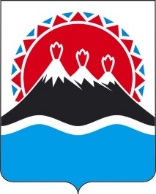 П О С Т А Н О В Л Е Н И ЕПРАВИТЕЛЬСТВАКАМЧАТСКОГО КРАЯг. Петропавловск-КамчатскийПРАВИТЕЛЬСТВО ПОСТАНОВЛЯЕТ:1.	Внести в приложение к постановлению Правительства Камчатского края от 19.04.2022 № 195-П «О предоставлении в Камчатском крае ежемесячной денежной выплаты на ребенка в возрасте от 8 до 17 лет» следующие изменения:1) часть 9 дополнить абзацем следующего содержания:«При принятии решения о назначении ежемесячной выплаты с учетом положений, предусмотренных подпунктом «м» пункта 11 части 22  и пунктом 14 части 36 настоящего Порядка, ежемесячная выплата устанавливается на 6 месяцев.»;2) пункт 11 части 22 дополнить подпунктом «м» следующего содержания:«м) заявитель или члены его семьи призваны на военную службу по мобилизации в Вооруженные Силы Российской Федерации в соответствии с Указом Президента Российской Федерации от 21.09.2022 № 647 «Об объявлении частичной мобилизации в Российской Федерации» в период, предусмотренный частью 32 настоящего Порядка, или на день подачи заявления.»3) в абзаце первом части 23 слова «в пункте 11 части 22» заменить словами «в подпунктах «а» – «л» пункта 11 части 22»;4) часть 36 дополнить пунктом 14 следующего содержания:«14) доходы, предусмотренные пунктом 31 настоящего Порядка, а также доходы и суммы единовременной материальной помощи, выплачиваемые за счет средств федерального бюджета, бюджетов субъектов Российской Федерации, местных бюджетов и иных источников гражданам, призванным на военную службу по мобилизации в Вооруженные Силы Российской Федерации в соответствии с Указом Президента Российской Федерации от 21.09.2022 № 647 «Об объявлении частичной мобилизации в Российской Федерации».»;5) в приложении 1 дополнить Примерный перечень документов (сведений) необходимых для назначения ежемесячной денежной выплаты на ребенка в возрасте от 8 до 17 лет строкой 58 следующего содержания:«».2. Настоящее постановление вступает в силу после дня его официального опубликования и распространяется на правоотношения, возникшие с 01.11.2022.[Дата регистрации]№[Номер документа]О внесении изменений в приложение к постановлению Правительства Камчатского края от 19.04.2022 № 195-П 
«О предоставлении в Камчатском крае ежемесячной денежной выплаты на ребенка в возрасте от 8 до 17 лет»58.Сведения о призыве заявителя или членов его семьи на военную службу по мобилизации в Вооруженные Силы Российской Федерации в соответствии с Указом Президента Российской Федерации от 21.09.2022 № 647 «Об объявлении частичной мобилизации в Российской Федерации»заявитель / посредством представления подтверждающих документовПредседатель Правительства Камчатского края[горизонтальный штамп подписи 1]Е.А. Чекин